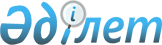 О внесении изменений в решение акима Курмансайского сельского округа от 02 декабря 2008 года № 1 "О присвоении наименования улицам населенных пунктов Курмансайского сельского округа"Решение акима Курмансайского сельского округа Мартукского района Актюбинской области от 22 августа 2016 года № 5. Зарегистрировано Департаментом юстиции Актюбинской области 21 сентября 2016 года № 5080      В соответствии со статьей 35 Закона Республики Казахстан от 23 января 2001 года "О местном государственном управлении и самоуправлении в Республике Казахстан" и совместного постановления акимата Актюбинской области от 21 декабря 2009 года № 246 и решения маслихата Актюбинской области от 21 декабря 2009 года № 396 "О переименовании села Чайда Мартукского района в село Шанды" (зарегистрированного в реестре государственной регистрации нормативных правовых актов за № 3323), совместного постановления акимата Актюбинской области от 14 марта 2011 года № 77 и решения маслихата Актюбинского области от 14 марта 2011 года № 368 "О переименовании села Черемушки Курмансайского сельского округа Мартукского района Актюбинской области в село Торайгыр" (зарегистрированного в реестре государственной регистрации нормативных правовых актов за № 3363), совместного постановление акимата Актюбинской области от 14 марта 2011 года № 78 и решения маслихата Актюбинского области от 14 марта 2011 года № 369 "О переименовании села Новодонцы Курмансайского сельского округа Мартукского района Актюбинской области в село Егизата" (зарегистрированного в реестре государственной регистрации нормативных правовых актов за № 3364) аким Курмансайского сельского округа РЕШИЛ:

      1. Внести в решение акима Курмансайского сельского округа от 02 декабря 2008 года № 1 "О присвоении наименования улицам населенных пунктов Курмансайского сельского округа" (зарегистрированного в реестре государственной регистрации нормативных правовых актов за № 3-8-68, опубликованное 7 января 2009 года в районной газете "Мәртөк тынысы") следующие изменения:

      в заголовке указанного решения на русском языке слово "наименования" заменить словом "найменований";

      подпункты 2), 4), 5) пункта 1 решения изложить в следующей новой редакции:

      "2) в селе Торайгыр: Некрасова, Асау Барака, Абая Кунанбаева, Санкибай батыра, Т.Рыскулова;

      4) в селе Шанды: А.Жангельдина, Есет батыра;

      5) в селе Егизата: Алии Молдагуловой, Бокенбай батыра.".

      2. Контроль за исполнением настоящего решения оставляю за собой.

      3. Настоящее решение вводится в действие по истечении десяти календарных дней после дня его первого официального опубликования.


					© 2012. РГП на ПХВ «Институт законодательства и правовой информации Республики Казахстан» Министерства юстиции Республики Казахстан
				
      Аким сельского округа 

А. Жарманов
